                                             Pracovný list z HV pre 7.ročník.                              Súčasná duchovná hudba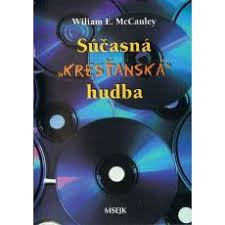 1.Doplň vetu.(pomôže ti obrázok)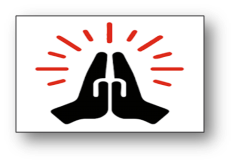 Cirkevný spev je                         vyjadrená piesňou a hudbou.2.Správne spoj dvojice:         a) vokálno-inštrumentálna forma                1.gloria         b) neliturgický spev v národnom jazyku     2.omša         c)  omša za zomretých                                   3.duchovné piesne                                                           d)  pevná časť omše                                       4.rekviem                                     3.Správne doplň vetu.(pomôže ti obrázok)           Podľa pravoslávnej cirkvi najlepším nástrojom na velebenie Bo-           ha je..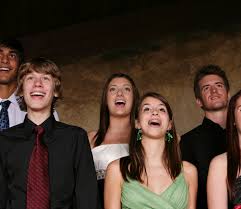                                                                                  ................................   4. Správne spoj obrázok so slovom.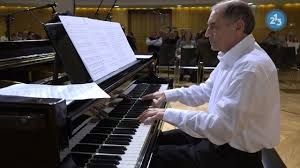                                                a)  pravoslávny spev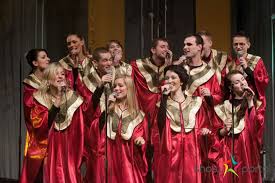                                                b)  vianočná omša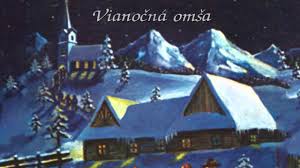                                                c)  Jevgenij Iršai   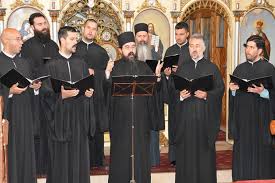                                                d)   gospel5.S pani učiteľkou si zaspievajte pieseň- Vznešený: autor R.Čanáky   a skúste si zaspievať rómske duchovné piesne.